БІЛОЦЕРКІВСЬКА МІСЬКА РАДАКИЇВСЬКОЇ ОБЛАСТІВИКОНАВЧИЙ КОМІТЕТПРОЕКТ  РІШЕННЯ«___»__________ 20___ року             м. Біла Церква                                         № _____Про внесення змін в додаток 2 до рішення виконавчого комітету міської ради від 23 січня 2018 року №46 «Про комісію з питань техногенно-екологічної безпеки і надзвичайних ситуацій виконавчого комітету Білоцерківської міської ради» шляхом викладення його в новій редакції	Розглянувши подання управління з питань надзвичайних ситуацій та цивільного захисту населення Білоцерківської міської ради від 25 вересня 2018 року №01-08/358, відповідно до ст. 40 Закону України „Про місцеве самоврядування в Україні ”, Постанови Кабінету Міністрів України від 17 червня 2015 року № 409 «Про затвердження Типового положення про регіональну та місцеву комісію з питань техногенно-екологічної безпеки і надзвичайних ситуацій», в зв’язку із зміною посад та посадових осіб, виконавчий комітет міської ради вирішив:	1. Внести зміни в додаток 2 до рішення виконавчого комітету Білоцерківської міської ради від 23 січня 2018 року № 46 «Про комісію з питань техногенно-екологічної безпеки і надзвичайних ситуацій виконавчого комітету Білоцерківської міської ради» шляхом викладення його в новій редакції (згідно з додатком). 	2. Контроль за виконанням цього рішення покласти на міського голову.Міський  голова                                                                Г.  Дикий                                                                                                                        Додаток  2                                                                                                   до рішення виконавчого                                                                                                   комітету   міської ради                                                                                                   від ___________№ ______СКЛАДкомісії виконавчого комітету Білоцерківської міської ради з питань техногенно-екологічної безпеки і надзвичайних ситуацій 1.   Міський голова, голова комісії. 2.   Заступник міського голови, перший заступник голови комісії. 3.  Начальник управління з питань надзвичайних ситуацій та цивільного захисту населення   Білоцерківської міської ради,  заступник голови комісії. 4. Провідний спеціаліст управління з питань надзвичайних ситуацій та цивільного захисту населення Білоцерківської міської ради, секретар комісії. 5.  Директор департаменту житлово-комунального господарства Білоцерківської міської ради. 6. Начальник управління економіки Білоцерківської міської ради. 7. Директор комунального підприємства Білоцерківської міської ради «Білоцерківтепломережа».  8. Заступник начальника управління з питань надзвичайних ситуацій та цивільного захисту населення Білоцерківської міської ради.  9.  Начальник управління містобудування та архітектури Білоцерківської міської ради.10. Начальник управління освіти і науки Білоцерківської міської ради.11. Начальник управління охорони здоров’я Білоцерківської міської ради.12. Начальник відділу з питань торгово-побутового обслуговування населення та громадського харчування Білоцерківської міської ради.13. Начальник відділу капітального будівництва Білоцерківської міської ради.14. Начальник відділу інформаційних ресурсів та зв’язків з громадськістю Білоцерківської міської ради15. Начальник відділу транспорту та зв’язку Білоцерківської міської ради16. Завідувач Білоцерківського міського відділу лабораторних досліджень Державної установи «КОЛЦ МОЗ України», (за згодою).17. Начальник Білоцерківського РВ ГУ ДСНС України у Київській області,  (за згодою).218. Начальник управління ГУ Держпродспоживслужби в Київській області, (за згодою)19. Директор Білоцерківського районного підрозділу ПрАТ «Київобленерго», (за згодою).20. Начальник метеостанції міста Біла Церква, (за згодою).21. Начальник Білоцерківського відділу поліції  ГУ НП України у Київській області,       (за згодою).22. Директор ТОВ «Білоцерківвода», (за згодою).23. Начальник Білоцерківської філії по експлуатації газового господарства ПАТ „Київоблгаз”, (за згодою).24. Командир батальйону патрульної поліції у місті Біла Церква управління патрульної поліції у Київській області Департаменту патрульної поліції Національної поліції України, (за згодою).Керуючий справами виконавчого комітету міської ради                                                                    С. Постівий 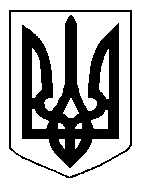 